Best practiceTitle of Good practiceGood Practices on Women leadershipKeywords (meta tag)Leadership style, overall mission, effective leadership, trust, traitsProvided byADDELanguageENGLISHBest practiceBest practice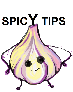 It's important   to develop a leadership style that works for you, your personality and your values rather than trying to be someone else. 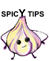 An important   role of a leader is to provide a sense of direction to ensure  everyone  is aligned  to the  overall mission and pulling  in the  same direction.People  thrive  in organizations where  there  is effective leadership.  They will feel encouraged; involved;  supported and developed.Develop  a strong  sense of trust  between  you and  those  that work with  you.  If you want  them  to trust  you, start  by learning  to have trust  in them  and  their        capabilities .Your behavior  is a function  of your traits  and  the  situation you are experiencing.  As a leader you need  to learn  to adapt your behaviors  to support  the  situation  you are facing.It  may help  to seek external  and  independent   help  in order to better  understand   your personality  and behavioral  profiles.Before  making  any decisions  you'll  need  to ensure  you gather all the  relevant  facts that  will inform  your eventual  decision.Regularly review your performance  at the  end  of meetings  or after  the  completion   of significant  pieces  of work.  Work out how you could perform even better next  time.As well as looking  for development   opportunities,   look for experiences  that  help you to learn  more  about  yourself  and your capabilities.It's important   to develop a leadership style that works for you, your personality and your values rather than trying to be someone else. An important   role of a leader is to provide a sense of direction to ensure  everyone  is aligned  to the  overall mission and pulling  in the  same direction.People  thrive  in organizations where  there  is effective leadership.  They will feel encouraged; involved;  supported and developed.Develop  a strong  sense of trust  between  you and  those  that work with  you.  If you want  them  to trust  you, start  by learning  to have trust  in them  and  their        capabilities .Your behavior  is a function  of your traits  and  the  situation you are experiencing.  As a leader you need  to learn  to adapt your behaviors  to support  the  situation  you are facing.It  may help  to seek external  and  independent   help  in order to better  understand   your personality  and behavioral  profiles.Before  making  any decisions  you'll  need  to ensure  you gather all the  relevant  facts that  will inform  your eventual  decision.Regularly review your performance  at the  end  of meetings  or after  the  completion   of significant  pieces  of work.  Work out how you could perform even better next  time.As well as looking  for development   opportunities,   look for experiences  that  help you to learn  more  about  yourself  and your capabilities.Reference Link (if any)Type of materialBEST PRACTICE